Spalding High School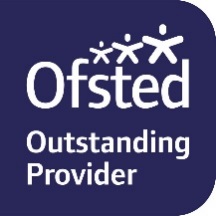 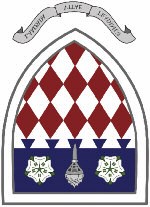 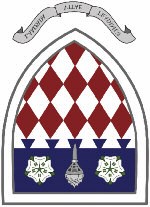 www.spaldinghigh.lincs.sch.ukSpalding High School, Stonegate, Spalding, Lincolnshire PE11 2PJTeacher of ……………Main Scale Required: ……………………………..Spalding High School is seeking to appoint an enthusiastic, inspirational and committed teacher to our successful and dynamic SUBJECT Department.  This post would suit those new to the profession or experienced colleagues looking for their next career challenge. SUBJECT is a popular subject throughout the School and this department has a proven track record of success at GCSE and A Level.  We are looking for well-qualified, dynamic and inspiring practitioners with a real passion for teaching SUBJECT at all key stages. Spalding High School is an 11-18 academically selective community girls’ grammar school with boys in the sixth form and has an excellent reputation within the local community and region.  We are a popular, happy and successful school with strong support from governors, parents, students and a dedicated and highly experienced team of staff.  In 2022 our examination results placed us as one of the highest-ranking state schools in Lincolnshire and we regularly feature on the Times Parent Power List of Top Performing State Schools.  Students come from throughout South Holland as well as from Cambridgeshire, Norfolk and Peterborough. We are a progressive school with an innovative curriculum and a rich and diverse extra-curricular programme.  Our commitment to developing the whole person prepares students well for the challenges and opportunities that they will face in the rapidly changing world in which they live. Personal development from childhood to adulthood is also of great importance to us.  Our students grow into independent, articulate young adults who take responsibility for their lives and make decisions about their futures in an informed and intelligent way.  We are proud of our excellent pastoral care and guidance that ensures that no student is lost in the crowd. We are looking forward to meeting you and hope that you will want to join us in taking this happy and highly achieving school to the next stage of its development.  For an application pack please visit www.spaldinghigh.lincs.sch.uk or to arrange an informal visit, please contact Suzanne Kingerley, Head’s PA. Email: Suzanne.kingerley@spaldinghigh.lincs.sch.uk  Telephone: (01775) 722110 Deadline for applications: 12 noon on …………………….Interviews: ……………………………..